09.06.22«Ак жол» предлагает ввести справедливое налогообложение банков «Ак жол» предлагает ввести справедливое налогообложение банков – об этом заявил Азат Перуашев в ходе обсуждения отчетов Правительства и Счетного комитета об исполнении республиканского бюджета за 2021 год. В своем выступлениируководитель «Ак жола» отметил комплекс негативных моментов, отражённых в заключении Счетного комитета, подверг критике ситуацию в экономике и увязал ее с некорректной политикой банков. (https://akzhol.kz/ru/blog/poziciia-frakcii-demokraticheskoj-partii-ak-zhol-po-otchetu-pravitelstva-ob-ispolnenii-biudzheta)  Среди субъективных причин такого положения в экономике фракция «Ак жол» усматривает неадекватную базовую ставку Нацбанка и в целом, лоббирование Нацбанком интересов банков второго уровня.  В этой связи Азат Перуашев привел данные, озвученные руководством КГД на вчерашнем обсуждении Налогового кодекса. «Налоговая нагрузка на банки всего лишь от 2 до 5%, при том, что им платит вся экономика – и государство, и бизнес, и население. Граждане платят 10% подоходного налога, налоговая нагрузка на предприятия – более 40%, а банки никому ничего не должны. Поэтому, когда экономика падала, у них наоборот, росли доходы. Вот где резервы для бюджета, уважаемое Правительство. Пора уже ставить налогообложение на справедливую основу, раз уж говорим о Справедливом Казахстане», - отметил он.  По мнению лидера «Ак жола», произошёл перекос кредитования, где вместо производства 60% кредитов идут на потребление (7,7 трлн предприятиям и 10,7 трлн физлицам). Пятая часть (18%) доходов населения идет на погашение потребительских кредитов!  «Кредитование сельского хозяйства с 2017 г. упало в 3 раза, промышленности – осталось на том же уровне, что и 5 лет назад. Никакого роста! Реальный сектор испытывает серьезные проблемы доступа к оборотным средствам», - добавил он. Для информации: фракция Демпартии «Ак жол» при голосовании не поддержала отчёт Правительства об исполнении бюджета.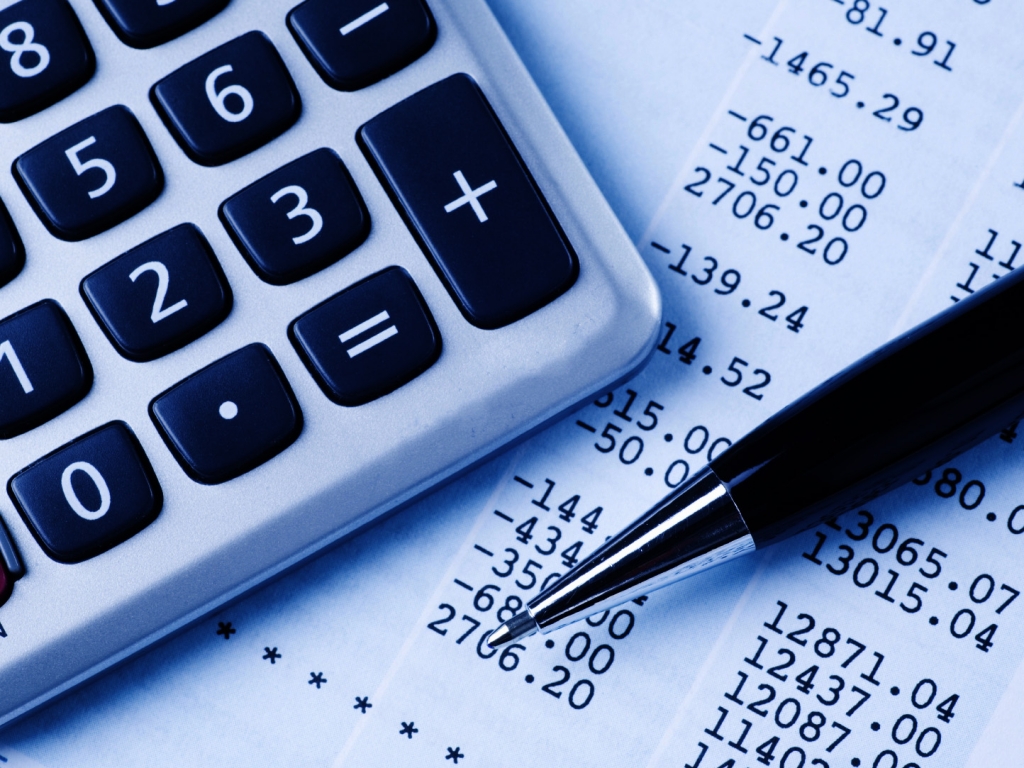 